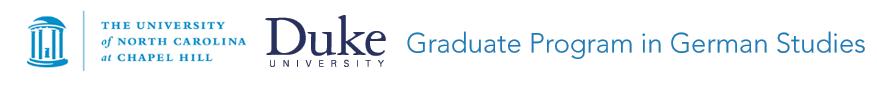 Dissertation Defense Announcement and Advisor Statement(To be turned in to both Duke and UNC staff at least 10 calendar days before the defense date.)Graduate School Academics Office	gradacademics@duke.eduDuke University Graduate School2127 Campus DriveBox 90065Student Name:  		Duke Unique ID: 		Advisor Statement:    I have read this student’s dissertation and it is complete and ready to defend.
Signature of Dissertation Advisor:  				This Student’s Final Examination for the Carolina-Duke PhD in German Studies will be held:Date:  			            Time:  			   Location:   						Title of Dissertation:The Committee to conduct the examination consists of:   		  (Chair)Signature of Director of Graduate Studies:  				